АДМИНИСТРАЦИЯ ВЛАДИМИРСКОГО СЕЛЬСКОГО ПОСЕЛЕНИЯ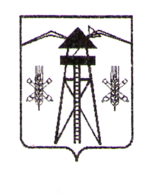 ЛАБИНСКОГО РАЙОНАП О С Т А Н О В Л Е Н И Еот 31.08.2015                                                                                                    №253ст-ца Владимирская«Об определении размера вреда, причиняемого транспортными средствами, осуществляющими перевозки тяжеловесных грузов, при движении по автомобильным дорогам общего пользования местного значения Владимирского сельского поселения Лабинского района»В соответствии с Федеральным законом от 08.11.2007 N 257-ФЗ "Об автомобильных дорогах и о дорожной деятельности в Российской Федерации и о внесении изменений в отдельные законодательные акты Российской Федерации", постановлением Правительства Российской Федерации от 16.11.2009 N 934 "О возмещении вреда, причиняемого транспортными средствами, осуществляющими перевозки тяжеловесных грузов по автомобильным дорогам Российской Федерации", постановляю:1. Определить размер вреда, причиняемого транспортными средствами, осуществляющими перевозки тяжеловесных грузов, при движении по автомобильным дорогам общего пользования местного значения Владимирского сельского поселения Лабинского района, в соответствии с показателями согласно приложению.2. Общему отделу администрации Владимирского сельского поселения Лабинского района (Зенина) разместить настоящее постановление на официальном сайте администрации Владимирского сельского поселения Лабинского района в информационно-коммуникационной сети Интернет3. Контроль за исполнением настоящего постановления оставляю за собой. 4. Настоящее постановление вступает в силу со дня его обнародования.Глава администрации Владимирского сельского поселения Лабинского района                                                                         И.В.ТараськоваГлава администрации Владимирского сельского поселения Лабинского района                                                                         И.В.ТараськоваПРИЛОЖЕНИЕУТВЕРЖДЕНпостановлением администрацииВладимирского сельского поселения Лабинского районаот 31.08.2015 г. № 253Показатели размера вреда, причиняемого транспортными средствами, осуществляющими перевозки тяжеловесных грузов, при движении по автомобильным дорогам общего пользования местного значения Владимирского сельского поселения Лабинского районаТаблица 1Таблица 1Размер вреда при превышении значения предельно допустимой массы транспортного средстваРазмер вреда при превышении значения предельно допустимой массы транспортного средстваПревышение предельно допустимой массы транспортного средства (тонн)Размер вреда (рублей на 100 км)До 5240Свыше 5 до 7285Свыше 7 до 10395Свыше 10 до 15550Свыше 15 до 20760Свыше 20 до 251035Свыше 25 до 301365Свыше 30 до 351730Свыше 35 до 402155Свыше 40 до 452670Свыше 45 до 503255Свыше 50по отдельному расчёту ** Расчёт размера вреда осуществляется с применением метода математической экстраполяции значений размера вреда при превышении значения предельно допустимой массы транспортного средства.* Расчёт размера вреда осуществляется с применением метода математической экстраполяции значений размера вреда при превышении значения предельно допустимой массы транспортного средства.Таблица 2Таблица 2Таблица 2Размер вреда при превышении значения предельно допустимых осевых нагрузок на каждую ось транспортного средстваРазмер вреда при превышении значения предельно допустимых осевых нагрузок на каждую ось транспортного средстваРазмер вреда при превышении значения предельно допустимых осевых нагрузок на каждую ось транспортного средстваПревышение предельно допустимых осевых нагрузок на ось транспортного средства (процентов)Размер вреда для транспортных средств (рублей на 100 км)Размер вреда в период временных ограничений в связи с неблагоприятными природно-климатическими условиями (рублей на 100 км)До 109255260От 10 до 2011207710От 20 до 3020007710От 30 до 40312510960От 40 до 50410515190От 50 до 60521521260Свыше 60По отдельному расчёту *По отдельному расчёту ** Расчёт размера вреда осуществляется с применением метода математической экстраполяции значений размера вреда при превышении значений предельно допустимых осевых нагрузок на каждую ось транспортного средства.* Расчёт размера вреда осуществляется с применением метода математической экстраполяции значений размера вреда при превышении значений предельно допустимых осевых нагрузок на каждую ось транспортного средства.* Расчёт размера вреда осуществляется с применением метода математической экстраполяции значений размера вреда при превышении значений предельно допустимых осевых нагрузок на каждую ось транспортного средства.